The CoDA Tele meetings Happy New Year 2020 Gathering YOU ARE INVITED TO DIAL IN 712-770-4160, pin 475271#The 6th Annual Across the Time Zones New Year’s Eve tele meeting.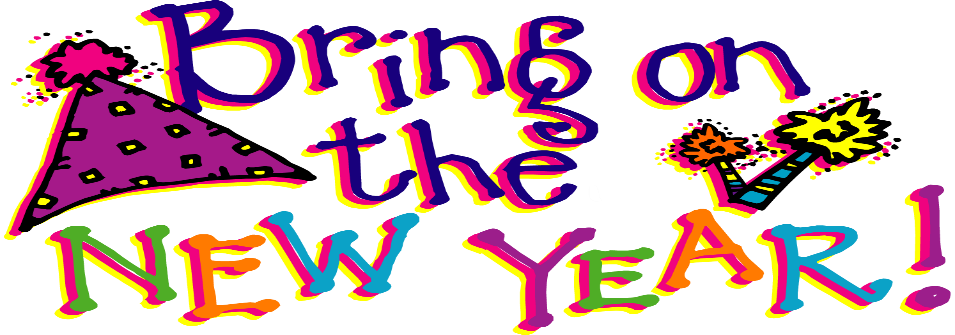 Call in Phone Number: 712-770-4160, pin 475271#Let’s welcome in 2020 togetherAlso:Special Holiday Support CoDA Phone meetings.Dec 31st & Jan 1:Call 712-770-4160  PIN 4752713#: 11:30amETCall 712-770-4160  PIN 573762#: 3pm, 5pm, 7pm and 9:00pmET Jan 1st only: Call 515-606-5193  PIN 346301#:7:30pmETNeed more info about holiday support meetings Please contact the appropriate meeting contact below.For 11:30am meeting: Call 757-467-5341 ET or Txt. 4155172785PTFor Jan 1st 7:30pm Call 516-500-2632 ETFor all other holiday meetings Call or Txt:  217-737-2255 CT.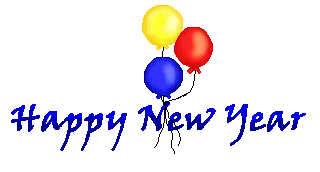 2020